Интеллектуальный муниципальный марафонкоманды учащихся 4 класса _________________________ (код школы)Ангарского городского округа(2020-2021 учебный год)Кто больше знает,Тот побеждает!Образовательная область «Русский язык и литература» Русский язык - 17 балловКакое слово русского языка одновременно обозначает..? (3 балла)Скамью и магазин_____________________________________________________Овощ и старинное оружие______________________________________________Покой и вселенную____________________________________________________ Составьте словосочетания, в которых слово мягкий употребляется в различных значениях. Значения не должны повторяться. (7 баллов)Мягкий-_______________________ нежёсткийМягкий-_______________________ нетвёрдыйМягкий-_______________________ нерезкийМягкий________________________уступчивыйМягкий-_______________________тёплыйМягкий-_______________________букваМягкий-_______________________звукОтгадайте существительное, загаданное тройками пословиц-подсказок. Запишите ответ. (2 балла)А) Оно пуще стрелы разит. Оно не воробей, вылетит – не поймаешь. Оно – серебро, молчание – золото. ___________________Б) Оно дороже богатства. Его сгубишь – новое не купишь. Чистота – залог его. _______________________________Запишите буквами: (5 баллов)[ б, ир, иг, ит, и наш й, азык п, исал иван тург, эн, иф]____________________________________________________________________Литературное чтение – 23 балла1. Расшифруй фамилии. Кто лишний? Почему? (6 баллов)а)	сеинен _________________________________________
б)	вючтет _________________________________________
в)	ошела _________________________________________
г)	шпирнив _______________________________________
д)	дорира _________________________________________
 __________________________________________________
2. По началу произведения определи его жанр: (6 баллов)а) Унылая пора! Очей очарованье!Приятна мне твоя прощальная краса..._______________________________________б) Когда я был маленький, меня отвезли жить к бабушке...________________________в) Мартышка к старости слаба глазами стала;А у людей она слыхала,Что это зло еще не так большой руки...______________________________________г) В лето 1037 заложил Ярослав город великий, у того же города Золотые ворота; заложил же и церковь Святой Софии...__________________________________________д) В некием царстве, в некием государстве жил-был богатый купец, именитый человек..._____________________________________________________________________е) Остался Садко на синем море.Со тоя со страсти со великиеЗаснул на дощечке дубовой...______________________________________________3. В названиях этих произведений слова заменены антонимами. (8 баллов – по одному баллу за каждое верное название и каждого автора)Например: «Жара – розовые щёчки» означает «Мороз-Красный нос».Запиши, как произведения называются на самом деле. а) «Найденная луна» _______________________________________________________б) «Прекрасный лебедь» ____________________________________________________в) «Быль о живой крестьянке и одном слабаке»  ________________________________г) «Умник на Солнце»  _____________________________________________________4. Что это? Напиши ответ. (3 балла)а) Его рискуешь проглотить вместе с чем-нибудь вкусным; за него тянут, вынуждая что-то сказать; на нём вертится то, что вот-вот вспомнишь; его держат за зубами, чтобы не сказать лишнего. ________________________________________________б) Её толкут в ступе и носят решетом те, кто занимается бесполезным делом; её набирают в рот, не желая говорить; в неё прячут концы нечестные люди; иногда они выходят из неё сухими.___________________________________________________в) Её заваривают, затевая неприятное, хлопотное дело, а потом расхлёбывают, распутывая это дело; её «просит» дырявая обувь; она в голове, если всё перепуталось. _______________________________________________________________________Образовательная область «Математика и информатика»Математика – 20 баллов1. Восстанови выражение. Чему равно частное? (1 балл)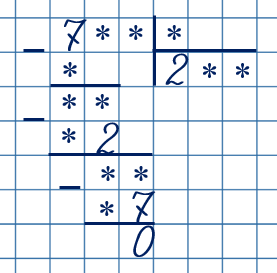 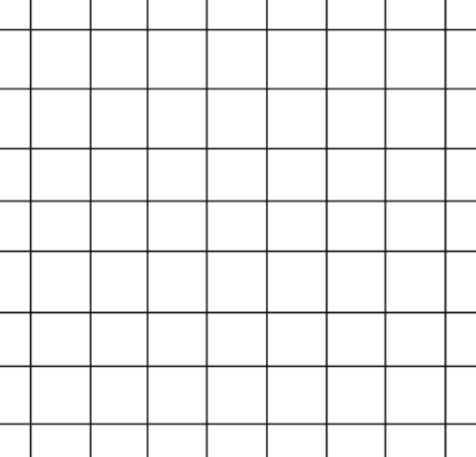 Решение: Ответ:___________________________________________________________________	2. Средняя скорость собачьей упряжки – 12 км/ч, а средняя скорость снегохода в 5 раз больше. Собачья упряжка преодолела расстояние между посёлками за 3 часа. Сколько минут понадобится снегоходу для преодоления этого же расстояния?(5 баллов)Решение:___________________________________________________________________________________________________________________________________________________________________________________________________________________________ Ответ:___________________________________________________________________3. В коробке лежало 64 орешка. Прибежала первая белочка и сгрызла половину всех орешков. Затем прибежала вторая белочка и сгрызла половину оставшихся. Каждая следующая белка брала половину оставшихся орешков. Сколько орешков сгрызла пятая белочка? (5 баллов)Решение:___________________________________________________________________________________________________________________________________________________________________________________________________________________________ Ответ:___________________________________________________________________4. Во всех кошельках разное количество монет, но в среднем получается по 37 монет в каждом. Когда потратили монеты из одного кошелька, в оставшихся кошельках в среднем стало по 39 монет. Сколько монет было потрачено? (4 балла)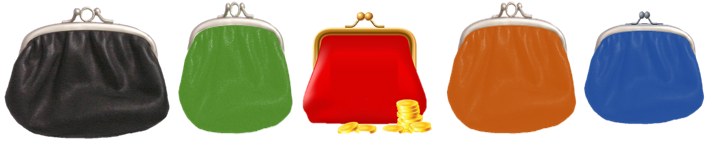 Решение:___________________________________________________________________________________________________________________________________________________________________________________________________________________________ Ответ:___________________________________________________________________Квадрат АВСD разрезали по трём отрезкам, соединённым друг с другом, от вершины А к С. Определи, периметр какой части квадрата больше: ВАКЕС или АКЕСД? Запиши обоснование. (5 баллов)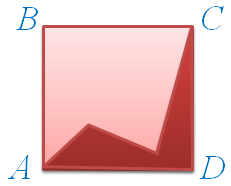 Ответ:____________________________________________________________________________________________________________________________________________Образовательная область «Обществознание и естествознание»Окружающий мир – 20 баллов1. Ответь на вопросы: (5 баллов)а) Какое болотное растение можно использовать вместо ваты?_________________________________________________________________________б) Какая ягода – сибирский лимон, используют в лечебных целях как природный антибиотик?_________________________________________________________________________в) Почему не в каждом лесу растут лишайники?_________________________________________________________________________г) В каком «архитектурном сооружении» насекомых установлен строгий порядок: есть камеры для личинок, куколок, крылатых и бескрылых особей._________________________________________________________________________д) Какая птица считается идеальным средством для мониторинга воздуха?  _________________________________________________________________________2. Кто как поет? (5 баллов)а) голубь__________________________________________________________________б) глухарь_________________________________________________________________в) филин__________________________________________________________________г) тетерев_________________________________________________________________е) гусь____________________________________________________________________3. Ответь на вопросы: (10 баллов)1) Какой материк омывается всеми четырьмя океанами?_________________________2) Какой пролив соединяет два моря, два океана, разделяет два полуострова, две части света, два государства?__________________________________________________3) Какой полуостров заявляет о своей небольшой величине?______________________4) На каком материке нет рек? _______________________________________________5) Какой океан больше Атлантический или Тихий?______________________________6) Кто первооткрыватель Америки?___________________________________________7) Какова длина экватора?___________________________________________________8) Что опаснее гром или молния?_____________________________________________9) Кто совершил первое кругосветное путешествие?_____________________________10) Как называется сосновый лес? ____________________________________________Краеведение – 30 балловОтветь на вопросы:1. В каком субъекте Российской Федерации находится Ангарск? (1 балл)- Иркутская область    - Красноярский край- Чукотский автономный округ_________________________________________________________________________2. Какой из притоков Ангары течет через Ангарск? (1 балл)- Оса- Тасеева- Китой     _________________________________________________________________________3. Кто изображен на гербе Ангарска? (1 балл)- Дочь Байкала Ангара     - Богатырь Енисей- Старик Байкал_________________________________________________________________________4. Чем примечателен музей часов в Ангарске? (1 балл)- у него самая обширная коллекция часов в мире- это первый музей в Ангарске- это первый в России Музей Часов       _________________________________________________________________________5. В каком году Ангарск получил статус города? (1 балл)- в 1912 году- в 1951 году- в 1976 году_________________________________________________________________________6. Сколько людей изображено на Памятнике войнам-победителям, первостроителям Ангарска? (1 балл)- 4 человека- 1 человек- 7 человек_________________________________________________________________________7. Какой из городов Японии является городом-побратимом Ангарска? (1 балл)- Уруясу- Нисикацура- Комацу_________________________________________________________________________8. Как называлась первая газета Ангарска? (1 балл)- «За сталинские темпы» - «РОДНОЙ ГОРОД» - «Вечерний Ангарск»- «УТРО АНГАРСКОЕ»_________________________________________________________________________9. Чьё имя раньше носила улица имени Карла Маркса? (2 балла)_________________________________________________________________________10. Чьё имя раньше носила улица Мира? (2 балла)_________________________________________________________________________11. Как раньше называлась улица имени П.П. Жаднова? (2 балла) _________________________________________________________________________12. Где стоит памятник «Голуби мира»? (1 балл)- в парке «55-летие Победы»- на площади перед музеем «Победы»  - в парке «Строителей»_________________________________________________________________________13. Кто основатель «Музея Победы»? (1 балл)_________________________________________________________________________14. Где находится памятник первостроителям г. Ангарска? (1 балл)
- в парке «55-летие Победы»- парк «Строителей»  - в парке Нефтехимиков_________________________________________________________________________15. Когда был установлен памятник первостроителям г. Ангарска? (1 балл)- в 2017 году - в 2020 году- в 1970 году_________________________________________________________________________16. Где поставили мемориал «Огонь памяти»? (1 балл)- в парке «55-летие Победы»- парк «Строителей»  - в парке Нефтехимиков_________________________________________________________________________17. В каком году был установлен мемориал «Огонь памяти»? (1 балл)- 2017 году- 2020 году   - 2006 году_________________________________________________________________________18. Где в Ангарске установлен памятник Николаю Ивановичу Ярополову? 	(1 балл)- в парке «55-летие Победы»- парк «Строителей»  - в парке «Нефтехимиков»    _________________________________________________________________________19. За какие заслуги поставлен памятник Н.И. Ярополову в парке «Нефтехимиков»?(2 балла)- был первым мэром г. Ангарска- был первым руководителем нефтехимического предприятия- определил место под строительство завода по производству искусственного жидкого топлива, положив начало Ангарску_________________________________________________________________________20. Где установлен памятник декабристам автор А. Осауленко в 1965 году и стела «Символ жизни» в 2009 году? 								(1 балл)- в парке «Строителей»- при въезде в г. Ангарск на московском тракте- при въезде в г. Ангарск между улицами Московская и Набережная_________________________________________________________________________21. Какая скульптура выполнена красноярским мастером Р.С. Тропниковым. На фоне мраморной плиты располагается 2-х метровая бронзовая фигура солдата в современном обмундировании весом 700 килограммов. Он держит в одной руке автомат, в другой - краповый берет, что символизирует скорбь по погибшим товарищам.(1 балл) - памятник воину-интернационалисту  - памятник декабристам- стела символ жизни_________________________________________________________________________22. Где установлена скульптурная композиция Святым благоверным «Петру и Февронии Муромским»? 										(1 балл)- в сквере в 95 квартале- справа от Свято-Троицкого кафедрального собора, 96-й квартал- в парке профилактория «Родник»_________________________________________________________________________23. В парке Современника установлен памятник В.Ф. Новокшёнову за…	(2 балла)- является основателем Ангарского электролизного химического комбината, его первый директор- за заслуги перед государством и обществом- являлся трижды лауреатам высших государственных премий СССР_________________________________________________________________________24. В парке «Отражение Советского Союза» в 7А микрорайоне установлена скульптура… 												(1 балл)- Владимира Высоцкого в образе Глеба Жеглова – оперативника МУРа из фильма «Место встречи изменить нельзя»- работника ФСБ Российской Федерации- работника ФСБ Советского Союза_________________________________________________________________________25. Скульптура сурка, которая находится в сквере на перекрестке улиц Горького и Ворошилова, установлена так, как … 							(1 балл)- в лесах вокруг Ангарска жил сурок- Ангарск был знаменит шапками из сурка, их шили для всей России- сурок исполняет желание_________________________________________________________________________Интеллектуальный муниципальный марафон2020-2021ОТВЕТЫ Итого: 110 балловРусский язык и литератураРусский язык и литератураМатематика и информатикаОбществознание и естествознаниеОбществознание и естествознаниеИтого:Русский языкЛитературное чтениеМатематика и информатикаОкружающий мирКраеведениеИтого:ЗаданиеОтветыБаллыРусский языкРусский языкРусский языкЗадание 1лавка1лук1мир1Задание 2мягкий мох, хлеб1мягкий воск1мягкий свет1мягкий характер1мягкий климат1мягкий знак1мягкий согласный1Задание 3Аслово1Бздоровье1Задание 4«Берегите наш язык!»- писал Иван Тургенев5Итого17Литературное чтениеЛитературное чтениеЛитературное чтениеЗадание 1аЕсенин1бТютчев1вОлеша1гПришвин1дРодари1лишний – Родари (зарубежный писатель)1Задание 2астихотворение1брассказ1вбасня1глетопись1дсказка1ебылина1Задание 3	а«Краденое солнце» / К. Чуковский1+1б«Гадкий утёнок» / Г. Х. Андерсен1+1в«Сказка о мёртвой царевне и семи богатырях» / А. Пушкин1+1г«Незнайка на Луне» / Н. Носов1+1Задание 4	аязык1бвода1вкаша1Итого23МатематикаМатематикаМатематика1747 : 3 = 249121-й способ: 60 мин ∙ 3 = 180 мин; 180 : 5 = 36 мин2-й способ: 12 ∙ 5 = 60 км/ч – средняя скорость снегохода;1 ч = 60 мин; 60 : 60 = 1 км/мин – ср. скорость снегохода за 1 мин;12 ∙ 3 = 36 км – расстояние между посёлками;36 ∙ 1 = 36 мин – будет ехать снегоход5364:2=32 сгрызла первая белка32:2=16 сгрызла вторая белка16:2=8 сгрызла третья белка8:2=4 сгрызла четвёртая белка4:2=2 Ответ: 2 орешка сгрызла пятая белка5437 ∙ 5 = 185 (м.) – было всего.5 – 1 = 4 (к.) – осталось с монетами.39 ∙ 4 = 156 (м.) – в 4 кошельках.185 – 156 = 29 (м.) – потрачено. Ответ: 29 монет потрачено45В квадрате все стороны равны, то есть ВС=АД=ВА=СДЛоманая АКЕС одинакова по длине для обеих фигур. Следовательно, периметр фигур одинаков. Ответ: периметр одинаков5Итого20Окружающий мирОкружающий мирОкружающий мирЗадание 1амох1бклюква1влишайники (растут там, где чистый воздух)1гу муравьёв1дпингвин (если воздух не чистый начинают себя плохо чувствовать)1Задание 2аворкует1бтокует1вухает1гшипит1дгогочет1Задание 31Евразия12Берингов пролив13Ямал14в Антарктиде15Тихий океан16Колумб17примерно 40 тысяч километров18молния19Фернан Магеллан110бор1Итого20КраеведениеКраеведениеКраеведение1Иркутская область    12Китой13дочь Байкала Ангара      14это первый в России Музей Часов       15в 1951 году     164 человека      17Комацу18«За Сталинские темпы»19Сталина. Проспект имени Сталина.210улица имени Берии211Курская, а ещё раньше Косая.212на площади перед музеем «Победы»  113Иван Никитович Пурас114в парке «Строителей»  115в 2017 году116в парке «Строителей»  117в 2020 году118в парке «Нефтехимиков»    119определил место под строительство завода по производству искусственного жидкого топлива, положив начало Ангарску. Был первым руководителем нефтехимического предприятия.220при въезде в г. Ангарск между улицами Московская и Набережная121памятник воину-интернационалисту  122справа от Свято-Троицкого кафедрального собора, 96-й квартал123является основателем Ангарского электролизного химического комбината, его первый директор224Владимира Высоцкого в образе Глеба Жеглова – оперативника МУРа из фильма «Место встречи изменить нельзя»125Ангарск был знаменит шапками из сурка, их шили для всей России1Итого30